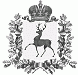 АДМИНИСТРАЦИЯ ШАРАНГСКОГО МУНИЦИПАЛЬНОГО РАЙОНАНИЖЕГОРОДСКОЙ ОБЛАСТИПОСТАНОВЛЕНИЕот 14.02.2018	N 94О внесении изменений в постановление администрации Шарангского района от 22.06.2011 № 54 «Об общественном консультативном совете при администрации Шарангского района»В связи с кадровыми изменениями администрация Шарангского муниципального района п о с т а н о в л я е т:Внести в постановление администрации Шарангского района от 22.06.2011 № 54 «Об общественном консультативном совете при администрации Шарангского района» (далее - Постановление) изменение, утвердив состав общественного консультативного совета в новой прилагаемой редакции.Глава администрации	О.Л. ЗыковПриложениек постановлению администрацииШарангского муниципального районаот 14.02.2018 г. № 94СОСТАВобщественного консультативного совета при администрации Шарангского районаПредседатель совета:Мельчакова Евгения Николаевна -	директор МБУ «МФЦ Шарангского  	района Нижегородской области Заместитель председателя совета: Лоскутова Любовь Андреевна- 	заведующая Шарангским филиалом ГБПОУ ШАПТ (по согласованию)Секретарь совета:Ожиганова Ольга Владимировнва - 	директор МБУК «Шарангский народный краеведческий музей» Члены совета:Толстоухова Наталья Викторовна - 	начальник ГБУ Нижегородской области (Госветуправление Шарангского района) (по согласованию)Киселева Надежда Витальевна – 	директор Шарангского муниципального 	 предприятия «Шарангское телевидение «Истоки»Ефремова Елена Павловна - 	председатель сельскохозяйственного производственного кооператива «Преображение»	 (по согласованию)Ермакова Ирина Леонидовна- 	директор ГУ «Шарангский дом-интернат для 	 граждан пожилого возраста и инвалидов»  	(по согласованию)Гетия Надежда Ивановна - 	председатель Шарангской районной организации  	Нижегородской областной общественной 	 организации «Всероссийское общество инвалидов» 	 (по согласованию)